МУНИЦИПАЛЬНОЕ ОБЩЕОБРАЗОВАТЕЛЬНОЕ УЧРЕЖДЕНИЕ «СРЕДНЯЯ ШКОЛА №13 Г.ВОЛЖСКОГОВОЛГОГРАДСКОЙ ОБЛАСТИ»(МОУ СШ №13)ПРИКАЗ29.08.2023						                                                       № 104Об утверждении Положения
о группе продленного дня и Положения о порядке оказания
ПДОУВ соответствии Федеральным законом от 29.12.2012 г. № 273-ФЗ «Об образовании в Российской Федерации, Приказом Управления образования администрации городского округа – город Волжский Волгоградской области от 06.06.2023 №434 «Об утверждении Порядка предоставления услуги по присмотру и уходу в группах продленного дня муниципальных общеобразовательных учреждений городского округа – город Волжский Волгоградской области »,п р и к а з ы в а ю:Утвердить Положение о группе продленного дня муниципального общеобразовательного учреждения «Средняя школа № 13 г. Волжского в Волгоградской области» (приложение №1) и Положение об оказании платных дополнительных образовательных услуг (приложение №2).Назначить контроль группы продленного дня заместителя директора по учебно-воспитательной работе, курирующий работу начальной школы и методиста, курирующего платные услуги в соответствии с должностной инструкцией и приказом директора образовательного учреждения.Н.Н. Абрамовой, учителю информатики, разместить настоящее Положение на официальном сайте учреждения.Настоящее Положение о группе продленного дня муниципального общеобразовательного учреждения «Средняя школа № 13 г. Волжского в Волгоградской области» вступает в силу с момента подписания настоящего приказа и распространяет свое действие на правоотношения, возникшие с 01.09.2023.Контроль за исполнением приказа оставляю за собой. Приложение №1 к приказу от 31.08.2023 № 104ПОЛОЖЕНИЕ О ГРУППЕ ПРОДЛЕННОГО ДНЯМУНИЦИПАЛЬНОГО ОБЩЕОБРАЗОВАТЕЛЬНОГО УЧРЕЖДЕНИЯ «СРЕДНЯЯ ШКОЛА №13 Г. ВОЛЖСКОГО ВОЛГОГРАДСКОЙ ОБЛАСТИ»(МОУ СШ № 13)  в рамках оказания платных дополнительных образовательных услугОБЩИЕ ПОЛОЖЕНИЯНастоящее Положение устанавливает порядок комплектования и организацию деятельности группы продленного дня в рамках оказания платных дополнительных образовательных услуг в МОУ СШ № 13 (далее – учреждение). Группы продленного дня (далее – ГПД) создаются в целях оказания всесторонней помощи семье в обучении навыкам самостоятельности в учебе, воспитании и развитии творческих способностей учащихся. Настоящее Положение разработано в соответствии со следующими нормативно-правовыми документами:- Федеральным законом от 29.12.2012 г. № 273-ФЗ «Об образовании в Российской Федерации»; - Приказом Управления образования администрации городского округа – город Волжский Волгоградской области от 06.06.2023 №434 «Об утверждении Порядка предоставления услуги по присмотру и уходу в группах продленного дня муниципальных общеобразовательных учреждений городского округа – город Волжский Волгоградской области»- Учитываются требования санитарных правил и норм СанПиН 1.2.3685-21 «Гигиенические нормативы и требования к обеспечению безопасности и (или) безвредности для человека факторов среды обитания», утвержденных постановлением Главного государственного санитарного врача Российской Федерации от 28 января 2021 г. № 2, и санитарных правил СП 2.4.3648-20 «Санитарно-эпидемиологические требования к организациям воспитания и обучения, отдыха и оздоровления детей и молодежи», утвержденных постановлением Главного государственного санитарного врача Российской Федерации от 28 сентября 2020 г. № 28 - Уставом муниципального общеобразовательного учреждения «Средняя школа №13 г.Волжского Волгоградской области»;- Положением о специализированных спортивных классах муниципального бюджетного общеобразовательного учреждения «Средняя школа №13 г.Волжского Волгоградской области», утверждено приказом №64/4 от 28.08.2016 г.1.4. Основными задачами создания группы продленного дня общеобразовательного учреждения являются:- организация пребывания обучающихся в школе при отсутствии условий для своевременной организации самоподготовки в домашних условиях из-за занятости родителей;- создание оптимальных условий для организации развития творческих способностей обучающихся при невозможности организации контроля со стороны родителей обучающихся;- создание условий для реализации основной образовательной программы интегрированной с углубленным учебно-тренировочным процессом в области спортивной гимнастики;- организация пребывания обучающихся в общеобразовательном учреждении для активного участия их во внеклассной работе.ПОРЯДОК КОМПЛЕКТОВАНИЯ ГПД2.1. Учреждение открывает ГПД по желанию родителей (законных представителей) при наличии необходимого количества воспитателей и помещений для занятий в ГПД.2.2. Предварительное комплектование ГПД проводится в мае месяце на следующий учебный год. Заявление о зачислении обучающихся в группу продлённого дня принимаются ежегодно с 30 августа до 10 сентября. В отдельных случаях зачисление учащихся в ГПД может проводиться в течение учебного года при наличии вакантных мест. 2.3. Функционирование ГПД осуществляется с 01 сентября по 31 мая. В период школьных каникул обучающиеся не посещают группу продлённого дня, питание не предоставляется, не проводится самоподготовка. 2.4. Зачисление детей в ГПД проводится на основании договоров об оказании платных дополнительных образовательных услуг с родителями или лицами, их заменяющими (законными представителями). Договор составляется в двух экземплярах, один из которых находится в школе, другой - у родителей (законных представителей) ребёнка.2.5. Отчисление детей из ГПД проводится на основании заявления родителей о расторжении договора или выбытия ученика из школы.2.6. Договор об оказании платных дополнительных образовательных услуг может быть расторгнут как по инициативе исполнителя (школы), так и заказчика (родителей, законных представителей).     Учреждение может расторгнуть договор в одностороннем порядке в случаях:-просрочка оплаты стоимости платных образовательных услуг;-невозможность надлежащего исполнения обязательств по оказанию платных образовательных услуг вследствие действий (бездействий) обучающегося. Например: непосещение занятий, недопустимое поведение и т.д. Факты, подтверждающие действия (бездействия) обучающегося должны быть документально подтверждены администрацией МОУ СШ№13. По инициативе заказчика (родителя) договор может быть расторгнут по следующим основаниям:-прекращение образовательных отношений;-соглашение сторон;-отказ от исполнения договора, если обнаружены недостатки исполнения договора, и они не устранены в установленный договором срок.2.7.Учреждение организует ГПД для обучающихся первой-второй ступени при отсутствии медицинских противопоказаний для посещения ГПД. 2.8.Группа продленного дня может быть организована для учащихся одного класса, одной параллели классов, одной ступени обучения.2.9.Учреждение организует ГПД для обучающихся специализированных спортивных классов первой ступени.2.10. Наполняемость ГПД устанавливается в количестве не менее 15 человек в группе.  2.11.Учреждение организует работу ГПД с учетом потребностей родителей (законных представителей) по различным формам работы с различной оплатой пребывания воспитанников в группе:I вариант - группа пребывания в школе от одного часа до двух часов в день, включает: сопровождение учащихся до спортивной школы и обратно в общеобразовательную, обед.II вариант - группа пребывания в школе три с половиной часа в день, включает: сопровождение учащихся до спортивной школы и обратно, обед, организацию отдыха детей.III вариант - группа пребывания в школе четыре часа в день, включает: сопровождение учащихся до спортивной школы и обратно, обед, сопровождение по кружкам, занятия по интересам, спортивные игры.IV вариант - группа пребывания в школе пять часов в день включает: обед, отдыха детей: прогулка, сопровождение по кружкам, занятия по интересам, спортивные игры.2.12. Учреждение выделяет и оснащает необходимое количество помещений для работы ГПД в соответствии с количеством открытых групп.2.13. Учреждение издает приказ о функционировании ГПД в текущем учебном году с указанием:наполняемости групп,нагрузки воспитателей,режима и организации работы,возложения ответственности на воспитателей за сохранность жизни и здоровья детей,возложения контроля работы ГПД на администрацию.2.14.  Деятельность ГПД регламентируется планом работы воспитателя ГПД и режимом работы ГПД, которые утверждаются директором школы.3. ОРГАНИЗАЦИЯ ДЕЯТЕЛЬНОСТИ ГПД3.1. Работа ГПД строится в соответствии с действующими требованиями Минздрава России по организации и режиму работы ГПД, гигиеническими требованиями к условиям обучения в общеобразовательных учреждениях СанПиН 2.4.2.2821-10.3.2. В ГПД продолжительность прогулки для учащихся 1-ой ступени составляет не более 1 часа. Продолжительность самоподготовки определяется классом обучения: в 1-ом классе со второго полугодия – до 1 часа, во 2-ом – 1,5 часа, в 3-4-х – до 2 часов.3.3. В ГПД сочетается двигательная активность воспитанников на воздухе (прогулка, подвижные и спортивные игры) до начала самоподготовки с их участием в мероприятиях эмоционального характера (занятия в кружках, игры, концерты, викторины и прочее) – после самоподготовки.3.4.  Недельная предельно допустимая нагрузка воспитателей в ГПД – 30 часов.3.5. Для работы ГПД с учетом расписания учебных занятий могут использоваться спортивный, актовый залы, библиотека.3.6. Режим ГПД утверждается приказом директора по школе.3.7.  Воспитанники ГПД могут посещать занятия внеурочной деятельности, заниматься в различных кружках и секциях, организуемых на базе школы, участвовать в конкурсах, смотрах, олимпиадах и других массовых мероприятиях для учащихся.3.8. В учреждении организуется горячее двухразовое питание (обед, полдник) для воспитанников ГПД за счет родительских средств.3.9. Сменная обувь, личные гигиенические предметы должны приобретаться родителями (законными представителями) воспитанников группы продлённого дня и храниться в определённом месте.3.10. Каждый организованный выход детей группы продленного дня за пределы школы разрешается приказом директора школы с установлением ответственного за сохранность жизни и здоровья воспитанников. Маршруты прогулок, экскурсий за пределы территории школы утверждаются директором школы.3.11. Руководство ГПД осуществляет педагогический работник, которому вменены обязанности воспитателя ГПД. Воспитатель планирует и организует деятельность воспитанников в ГПД, отвечает за сохранение их жизни и здоровья.3.12.  В образовательных целях к работе в ГПД могут быть привлечены педагог-психолог, библиотекарь, музыкальные работники и другие лица из числа работников дополнительного образования, отвечающие за воспитание и обучение детей.4. УПРАВЛЕНИЕ ГПД4.1.Функционирование ГПД осуществляется с 1 сентября до 31 мая (согласно календарного учебного графика).4.2. Воспитатель ГПД отвечает за состояние и организацию образовательной деятельности в ГПД, посещаемость группы воспитанниками, охрану жизни и здоровья воспитанников.4.3. Воспитатель ведет журнал ГПД. Заполненный журнал ГПД предоставляется на проверку куратору платных дополнительных образовательных услуг ежемесячно.4.4.  Общее руководство и контроль ГПД осуществляют заместитель директора по учебно-воспитательной работе, курирующий работу начальной школы, методист по платным услугам в соответствии с должностной инструкцией и приказом директора образовательного учреждения.5. ПРАВА И ОБЯЗАННОСТИ УЧАСТНИКОВ ОБРАЗОВАТЕЛЬНОГО ПРОЦЕССА5.1.  Права и обязанности работников общеобразовательного учреждения групп продленного дня и воспитанников определяются уставом, правилами внутреннего трудового распорядка, правилами поведения обучающихся и настоящим положением.5.2. Руководитель общеобразовательного учреждения (его заместитель) несет административную ответственность за создание необходимых условий для работы группы продленного дня и организацию в ней образовательного процесса, утверждает режим работы группы, организует методическую работу воспитателей, осуществляет контроль за состоянием работы в группе продленного дня.5.3.  Воспитатель отвечает за состояние и организацию работы ГПД, систематически ведет установленную документацию группы продленного дня, отвечает за посещаемость группы воспитанниками, обеспечивает охрану жизни и здоровья воспитанников, организует горячее питание и отдых обучающихся.5.4. Воспитатель несет ответственность за жизнь и здоровье обучающихся ГПД.6. ОБЩИЕ ТРЕБОВАНИЯ БЕЗОПАСНОСТИ6.1. Работать воспитателем ГПД может работник, имеющий педагогическое образование или прошедший подготовку и имеющий соответствующий документ.6.2.  Воспитатель встречает детей в кабинете, где работает группа продленного дня.6.3. Подвижные	игры воспитатели и педагоги дополнительного образования проводят в спортивном зале или в рекреации этажа  с соблюдением правил безопасности. Воспитатель постоянно находится рядом с детьми.6.4. Воспитатель ГПД вместе с детьми находится в столовой, обеспечивает соблюдение санитарно–гигиенических норм и культуры питания.6.5. Прогулки на свежем воздухе проводятся только на территории школы. Воспитатель проверяет количество детей перед прогулкой и после прогулки по списку.6.6.  Воспитатели ГПД организуют подвижные и ролевые игры детей на воздухе, не допуская травмоопасных ситуаций.6.7. При возникновении травмоопасных, конфликтных ситуаций воспитатель ГПД немедленно сообщает администрации о данном факте, если необходимо обращается за помощью к школьной медсестре, или оказывает доврачебную помощь и вызывает «Скорую помощь».7. ТРЕБОВАНИЯ БЕЗОПАСНОСТИ ПО ОКОНЧАНИИ РАБОТЫ7.1. Обучающихся из групп продленного дня в определенное время забирают родители (законные представители).7.2. В случае, если обучающихся забирают из группы не родители, им необходимо написать заявление, где указать фамилии и имена взрослых, которым можно отдавать ребенка. Заявление хранится у воспитателя ГПД.7.3. Если родители (законные представители) разрешают ребёнку уходить из группы продленного дня самостоятельно, родители (законные представителей) пишут заявление, в котором указываются время ухода ребёнка. Заявление хранится у воспитателя.8. ПОРЯДОК ПОЛУЧЕНИЯ И РАСХОДОВАНИЯ СРЕДСТВ, ПОЛУЧЕННЫХ ЗА ОСУЩЕСТВЛЕНИЕ ПРИСМОТРА И УХОДА ЗА ДЕТЬМИ В ГПД 8.1. Расходы на содержание группы продленного дня производятся в соответствии с утвержденной сметой расходов образовательного учреждения по платным образовательным услугам на текущий финансовый год.9.  ПОРЯДОК ВЗИМАНИЯ С РОДИТЕЛЕЙ (ЗАКОННЫХ ПРЕДСТАВИТЕЛЕЙ) ОПЛАТЫ ЗА ОСУЩЕСТВЛЕНИЕ ПРИСМОТРА И УХОДА ЗА ДЕТЬМИ В ГПД9.1. Размер родительской платы, а также льгота по родительской плате устанавливается из экономических расчетов, согласованных с администрацией образовательного учреждения и с Учредителем. Размер платы за оказанные услуги по присмотру и уходу за детьми в группах продленного дня (тариф) утверждается приказом управления образования администрации городского округа - город Волжский Волгоградской области.9.2.  Основанием для перерасчета платы может признаваться болезнь обучающегося, подтвержденная, соответствующими медицинскими документами, продолжительностью не менее 7 календарных дней. Перерасчет будет произведен учреждением в следующем календарном месяце в соответствии с законодательством Российской Федерации.9.3.  Оплата расходов родителями за присмотр и уход обучающего в ГПД осуществляется на основании квитанции по безналичному расчету. При этом Заказчик (родитель) предъявляет Учреждению (воспитателю) квитанцию об оплате с отметкой банка либо копию платежного поручения с отметкой банка.9.4. Родительская плата Оплата вносится Исполнителем на расчетный счет учреждения не позднее 20-го числа каждого месяца через кредитные организации на основании предоставленной Заказчику квитанции.9.5. Права на бесплатное посещение занятий (кружки, секции и иные подобные занятия) по дополнительным общеобразовательным программам предоставляется детям семей граждан, принимающих участие в специальной военной операции на территориях Донецкой Народной Республики, Луганской Народной Республики, Запорожской области, Херсонской области и Украины на основании постановления администрации городского округа - город Волжский Волгоградской области от 03.11.2022 № 6447.Примечание:*Дополнительные меры социальной поддержки, предоставляются:-семье мобилизованного гражданина - на срок мобилизации, увеличенный на 30 дней;-семье гражданина, принимающего участие в специальной военной операции, - на срок его участия в специальной военной операции на территориях Донецкой Народной Республики, Луганской Народной Республики, Запорожской области, Херсонской области и Украины, увеличенный на 30 дней.                                  Приложениек Положению о группе продленного дня Договор №
об оказания платных услуг по присмотру и уходу за детьми
в группах продленного дняг. Волжский                                                                                                     « ____ » сентября 202__ г       Муниципальное общеобразовательное учреждение «Средняя школа № 13 г. Волжского Волгоградской области» (далее - МОУ СШ № 13), осуществляющее образовательную деятелность на основании лицензии от «30» декабря 2016 г. № 723, выданной Комитетом образования и науки Волгоградской области,именуемое в дальнейшем «Исполнитель», в лице Бурмистровой Татьяны Викторовны, директора МОУ СШ № 13, действующего на основании Устава с одной стороны, и	(фамилия, имя, отчество и статус законного представителя несовершеннолетнего - мать, отец, опекун, попечитель, уполномоченный представитель органа опеки и попечительства или учреждение социальной защиты, в которой находится нуждающийся в опеке или попечительстве несовершеннолетний, либо лица, действующего на основании доверенности, выданной законным представителем) (в дальнейшем - Заказчик), являющийся (являющаяся) законным представителем несовершеннолетнего отец (мать)(фамилия, имя, отчество несовершеннолетнего)(в дальнейшем - Потребитель), с другой стороны, совместно именуемые - стороны, в соответствии с Гражданским кодексом Российской Федерации, Федеральным законом от 29.12.2012 № 273-ФЗ 
«Об образовании в Российской Федерации», Законом Российской Федерации от 07.02.1992 №2300-1 «О защите прав потребителей»,(локальный нормативный акт муниципального общеобразовательного учреждения, регламентирующий предоставление услуги по уходу и присмотру в группе продлённого дня) заключили настоящий договор о нижеследующем:Предмет договораПо настоящему договору Исполнитель обязуется оказать Заказчику следующие услуги по присмотру и уходу, а Заказчик обязуется оплатить эти услуги:1.2.Настоящий договор заключен с ________________ по ____________________1.3.Время оказания Потребителю платной услуги, регламентированной пунктом 1.1 настоящего договора, устанавливается с________до________  часов ежедневно в рамках  дневной рабочей недели, за исключением выходных и нерабочих праздничных дней, периодов карантина, каникул, обстоятельств форс-мажора - чрезвычайные и непредотвратимые при данных условиях обстоятельства (стихийные явления, военные действия), пожар, наводнение, землетрясение, ураган, эпидемия (карантин), актированные дни, забастовка.2.Обязанности Исполнителя2.1. Исполнитель обязан:2.1.1.Обеспечить Заказчику доступ к информации для ознакомления с Уставом муниципального общеобразовательного учреждения, с лицензией на осуществление образовательной деятельности, документами, регламентирующими предоставление платных услуг и предоставление услуги по уходу и присмотру в группе продлённого дня (далее - ГПД), режимом ГПД.Обеспечить надлежащее предоставление платной услуги, предусмотренной разделом 1 настоящего договора, в полном объеме в соответствии с утвержденным режимом работы ГПД и условиями настоящего договора.Довести до Заказчика информацию, содержащую сведения о предоставлении платной услуги в порядке и объеме, которые предусмотрены Законом Российской Федерации от 07.02.1992 № 2300-1 «О защите прав потребителей».Обеспечивать охрану жизни и укрепление физического и психического здоровья Потребителя.При оказании платной услуги, предусмотренной настоящим договором, учитывать индивидуальные потребности Потребителя, связанные с его жизненной ситуацией и состоянием здоровья.При оказании платной услуги, предусмотренной настоящим договором, проявлять уважение к личности Потребителя, оберегать его от всех форм физического и психологического насилия, обеспечить условия укрепления нравственного, физического и психологического здоровья, эмоционального благополучия Потребителя с учетом его индивидуальных особенностей.Создавать безопасные условия присмотра и ухода Потребителя в группе продленного дня в соответствии с установленными нормами, обеспечивающими сохранность его жизни и здоровья.Обеспечить соблюдение требований Федерального закона от 27.07.2006 № 152-ФЗ «О персональных данных» в части сбора, хранения и обработки персональных данных Заказчика и Потребителя.Обязанности ЗаказчикаЗаказчик обязан:Соблюдать требования учредительных документов Исполнителя, локальных нормативных актов Исполнителя, общепринятых норм поведения, в том числе, проявлять уважение к педагогическим работникам, техническому, административно-хозяйственному, учебно-вспомогательному, медицинскому и иному персоналу Исполнителя и другим обучающимся и потребителям, не посягать на их честь и достоинство.Своевременно вносить плату за предоставляемые Потребителю платные услуги, указанные в приложении к настоящему договору, в размере и порядке, определенными в разделе 5 настоящего договора.Создать Потребителю благоприятные условия для посещения ГПД, в том числе условия индивидуального характера.Информировать Исполнителя о предстоящем отсутствии Потребителя в ГПД или его болезни. В случае заболевания Потребителя, подтвержденного заключением медицинской организации либо выявленного медицинским работником Исполнителя, принять меры по восстановлению его здоровья и не допускать посещения ГПД в период заболевания.Бережно относиться к имуществу Исполнителя, возмещать ущерб, причиненный Потребителем имуществу Исполнителя, в соответствии с законодательством Российской Федерации.4.Оплата услуг4.1.Стоимость 1 часа присмотра и ухода за детьми в группах продленного дня составляет _______ руб.4.2.Стоимость питания в день составляет ____________руб.4.3.Заказчик обязан оплатить оказываемые услуги в порядке и в сроки, указанные настоящим договором.4.4.Заказчик ежемесячно оплачивает услуги, указанные в разделе 1 настоящего договора, в соответствии с тарифами, утвержденными приказом управления образования администрации городского округа - город Волжский Волгоградской области.4.5.Оплата вносится Исполнителем на расчетный счет учреждения не позднее 20-го числа каждого месяца через кредитные организации на основании предоставленной Заказчику квитанции.5.Основания изменения и расторжения договора5.1.Условия, на которых заключен настоящий договор, могут быть изменены по соглашению сторон.5.2.Все изменения и дополнения к настоящему договору должны быть совершены в письменной форме и подписаны уполномоченными представителями сторон.5.3.Настоящий договор может быть расторгнут по соглашению сторон.5.4.По инициативе одной из сторон настоящий договор может быть расторгнут по основаниям, предусмотренным законодательством Российской Федерации.6.Ответственность за неисполнение или ненадлежащее исполнение
 обязательств по настоящему договору6.1.За неисполнение либо ненадлежащее исполнение обязательств по договору Исполнитель и Заказчик несут ответственность, предусмотренную договором и законодательством Российской Федерации, в части нарушения прав Заказчика Исполнитель несет ответственность в соответствии с Законом Российской Федерации от 07.02.1992 № 2300-1 «О защите прав потребителей».7.	Заключительные положения7.1.Настоящий договор составлен в двух экземплярах, имеющих равную юридическую силу, по одному для каждой из сторон.7.2.Стороны обязуются письменно извещать друг друга о смене реквизитов, адресов и иных существенных изменениях.7.3.Все споры и разногласия, которые могут возникнуть при исполнении условий настоящего договора, стороны будут стремиться разрешать путем переговоров.7.4.Споры, не урегулированные путем переговоров, разрешаются в судебном порядке, установленном законодательством Российской Федерации.7.5.При выполнении условий настоящего договора стороны руководствуются законодательством Российской Федерации.8.Реквизиты и подписи сторонЗАЯВЛЕНИЕПрошу предоставить платную  услугу по присмотру и уходу в группе продленного дня моему ребенку ____________________________________________________________,   ___. ____. ________ года рождения, (фамилия, имя, отчество (последнее – при наличии), дата рождения ребенка)учащ________   ____ класса на  202_ - 202_ учебный год. 
С Уставом, локальными актами, регламентирующими организацию и порядок оказания платной услуги по присмотру и уходу за детьми в группе продленного дня, другими локальными нормативными актами МОУ СШ №13 ознакомлен(а).Согласен (согласна) на обработку персональных данных в порядке, установленном законодательством Российской Федерации.  ___.08.202___ г.            _____________      ______________________________________                        (подпись)     (расшифровка подписи родителя(ей) (законного(ых) представителя(ей)Директор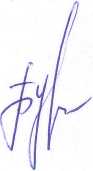 Т.В. БурмистроваРассмотрено педагогическим советом МОУ СШ №13 г. Волжского Волгоградской области Протокол от 29.08.2023г. № 1 Утверждено приказом директораМОУ СШ №13от 29.08.2023  № __104_ИсполнительЗаказчикМОУ СШ № 13 г. ВолжскогоВолгоградской областиАдрес: 404122, г. Волжский,ул. Карла Маркса, 36Телефон/факс: 8(443) 31-24-31/ 31 – 94 – 86mousoch13@mail.ruИНН/КПП 3435880966/343501001ОГРН 1023402001787ОКПО 48045437ОКТМО 18710000Банковские реквизиты:Единый казначейский счет: 40102810445370000021Казначейский счет: 03234643187100002900Отделение Волгоград Банка России//УФК по Волгоградской области г. ВолгоградУправление финансов администрации
 городского округа - город Волжского 
(МОУ СШ № 13,  л/счёт 763 03 197 7)БИК 011806101КБК 76300000000000000130_____________________________________(ф.и.о. полностью)Паспортные данные:_____________________________________________________________________________________________________________(Серия, номер, кем выдан, дата выдачи)Адрес (с индексом)________________________________________________________________________________телефон____________________________Т.В.БурмистроваПодпись______________________МП_____________________________________Подпись_____________________________Директору МОУ СШ №13 г.Волжского Волгоградской обл. Т.В.Бурмистровой  от родителя (законного представителя) ребенка________________________________________________________________________________________                 (фамилия, имя отчество родителя)Место жительства: ______________________________________________________________________ (адрес места жительства (регистрации) ребенка, 
его родителей (законных представителей))Контактные телефоны: ____________________________________________________________________(родителей (законных представителей) ребенка)